Opakování – Nekyslíkaté deriváty (pracovní list)Uveďte vždy název a vzorecsloučenina s narkotickými účinky, jako anestetikum se dnes nepoužívá kvůli tvorbě fosgenu a toxických účinků na játra …………………………………………………………………….mezi mrtvolné jedy patří ………………………………………………………………………..……….….skupina s velmi odporným zápachem se nazývá…………………………………………………žlutá krystalická látka používaná jako nejvýznamnější výbušnina (slouží k vyjadřování síly výbušnin)……………………………………..………………………………………….jiná žlutá krystalická látka, patří mezi halogenderiváty a má antiseptické účinky ………………………………………………………..………………………………………………………………fluorderivát, jehož polymerací se získává tepelně odolný polymer………….. ……………………………………………………………………………………………………………………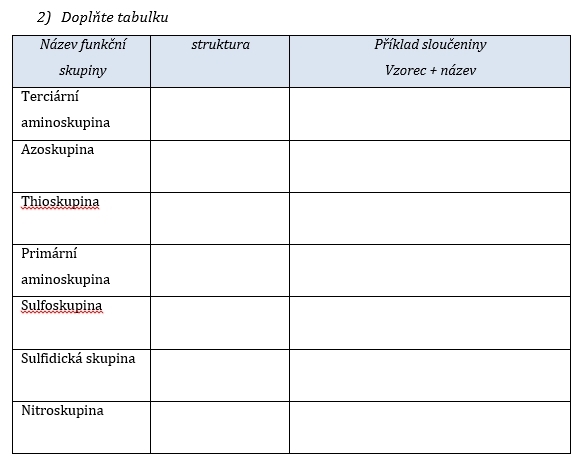 Vyberte z následujících sloučenin vhodnou látku pro diazotaci a reakci znázorněte rovnicí včetně podmínek.Vzniklou sůl nechte kopulovat s další vhodnou látkou (vybrat z dole uvedených) – uveďte rovnicí. V jaké oblasti pH bude reakce probíhat, jak se nazývají obecně produkty.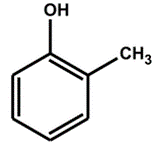 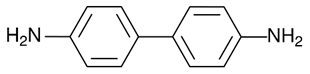 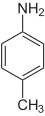 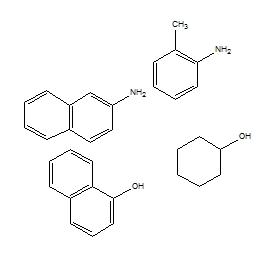 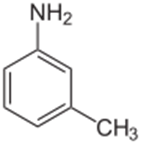 Doplňte reakce a nazvěte typ reakce: 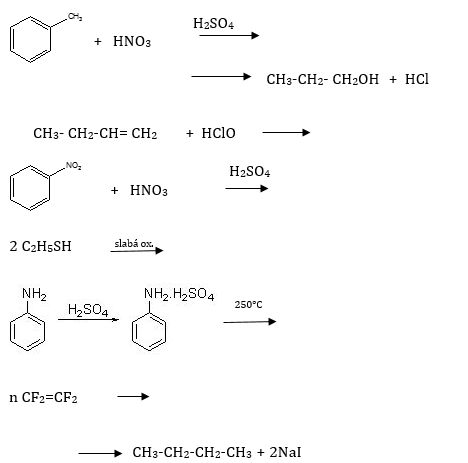 